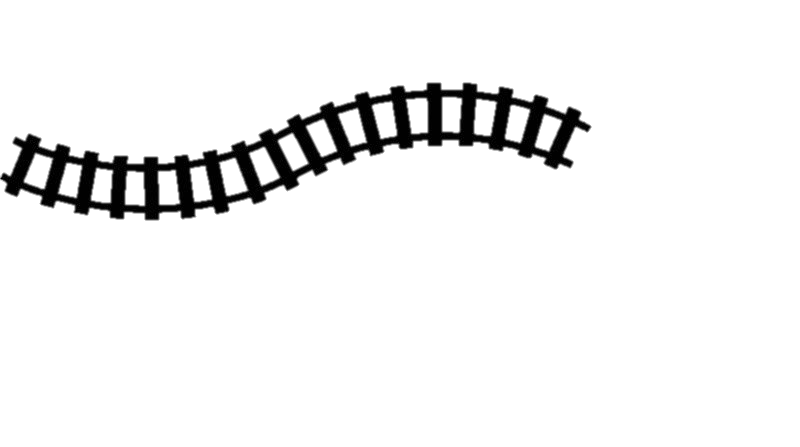 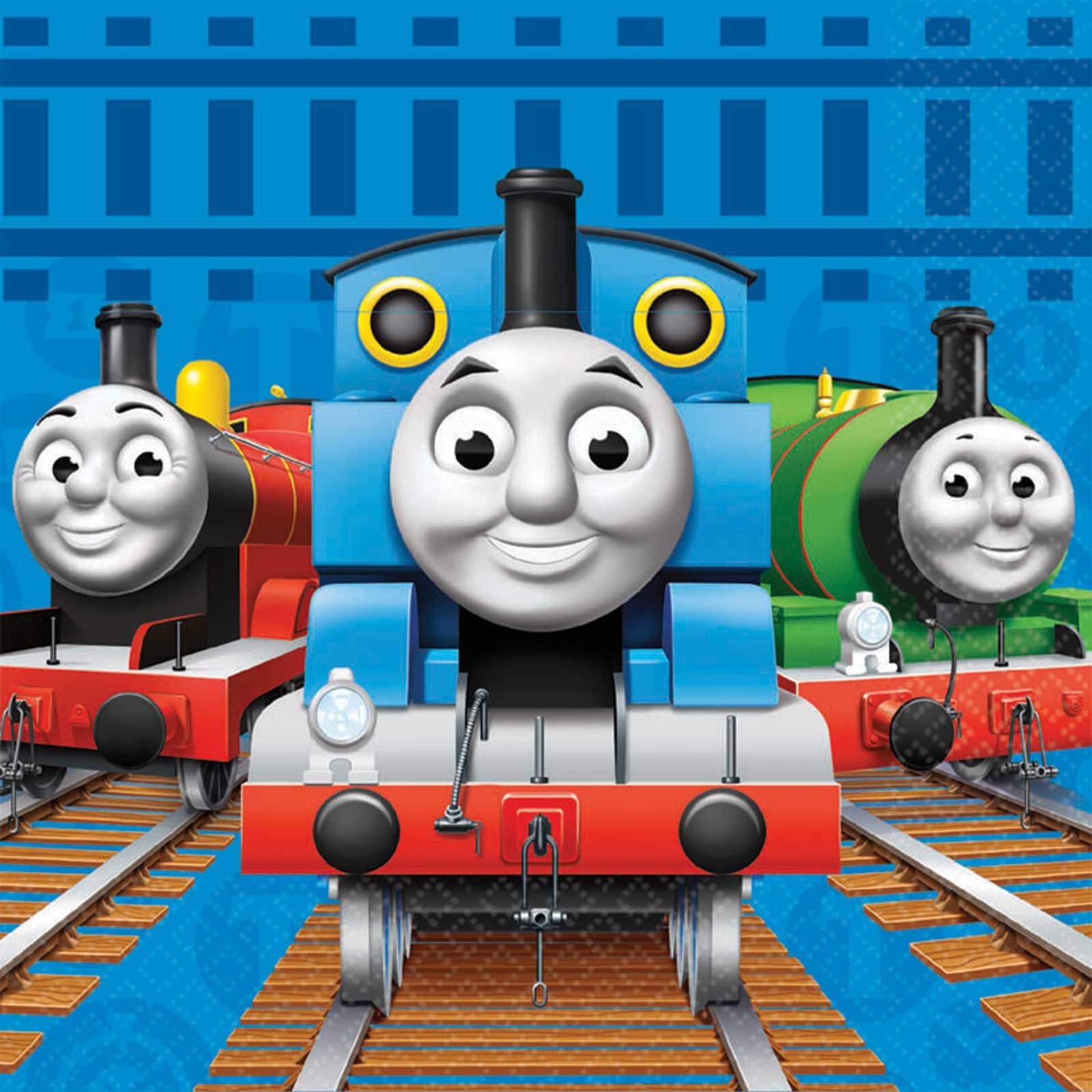 Dress like Sir Topham Hatt, 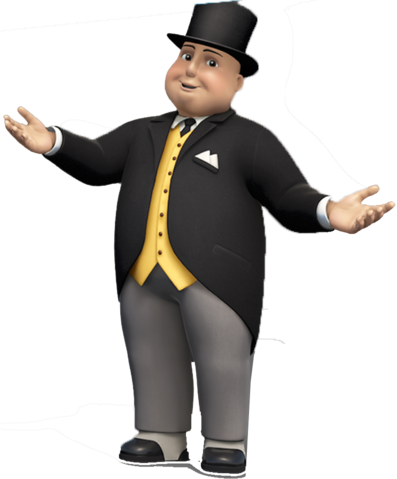 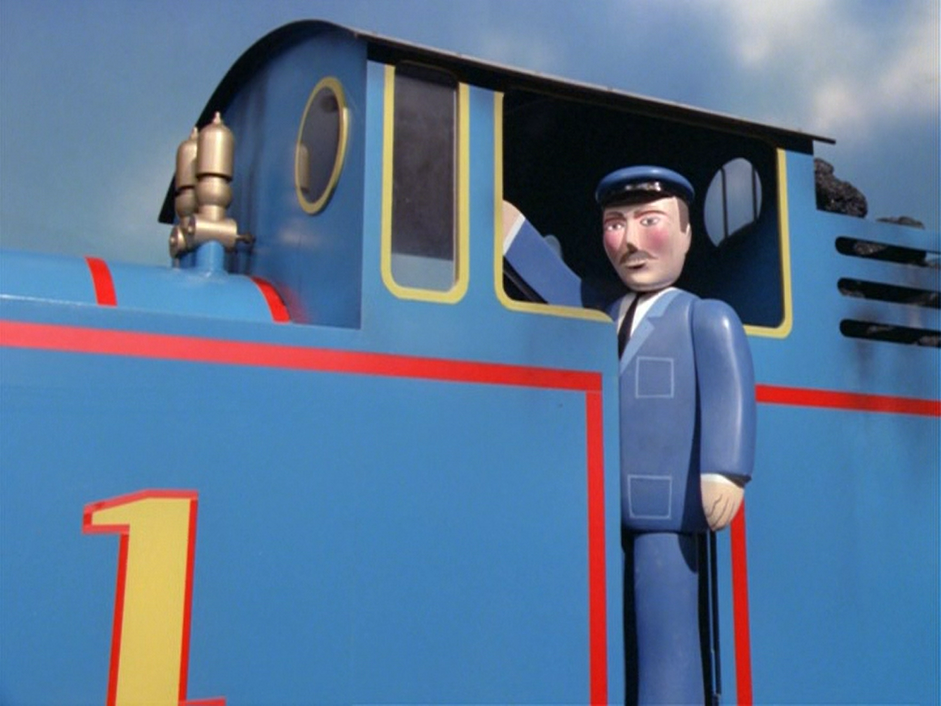 a train engineer, or a fancy passenger, 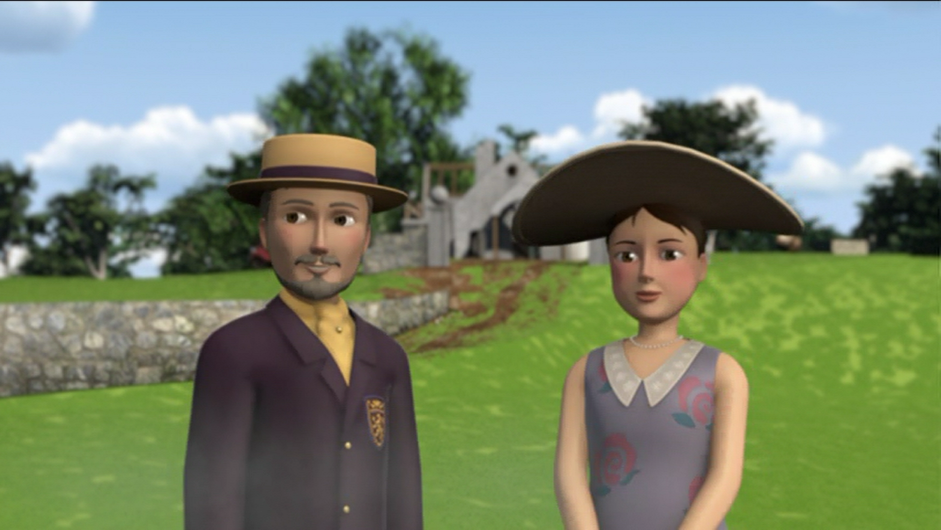 and take your picture with Thomas and Percy!Drive Thomas and his friends around the Island of Sodor. 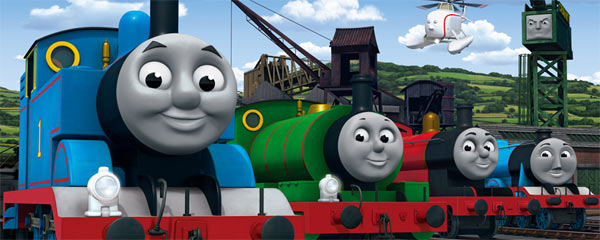 They love to be really useful engines. Read about Thomas and his friends. 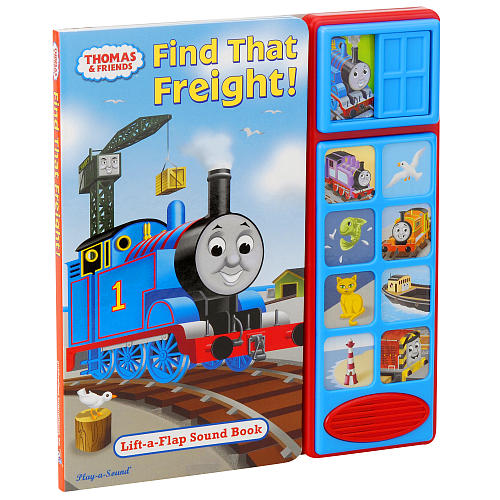 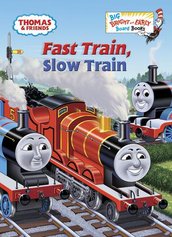 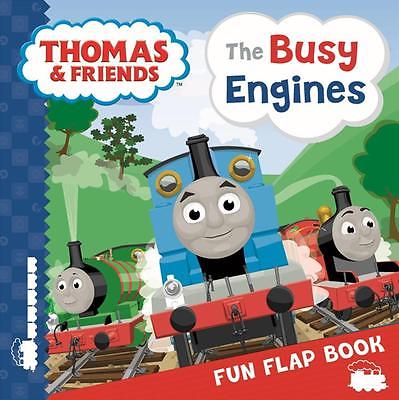 Then you can put together a puzzle or play a match game of the trains. 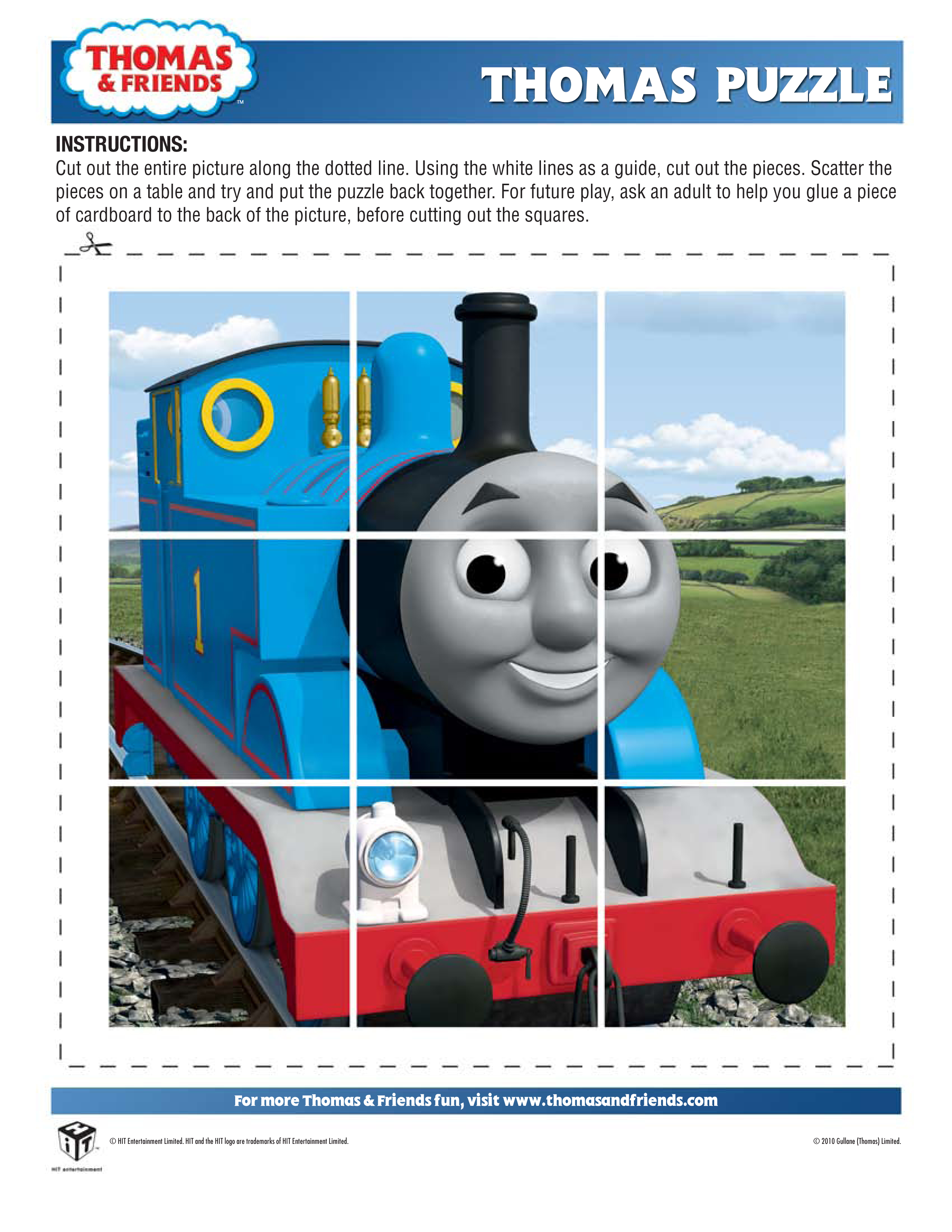 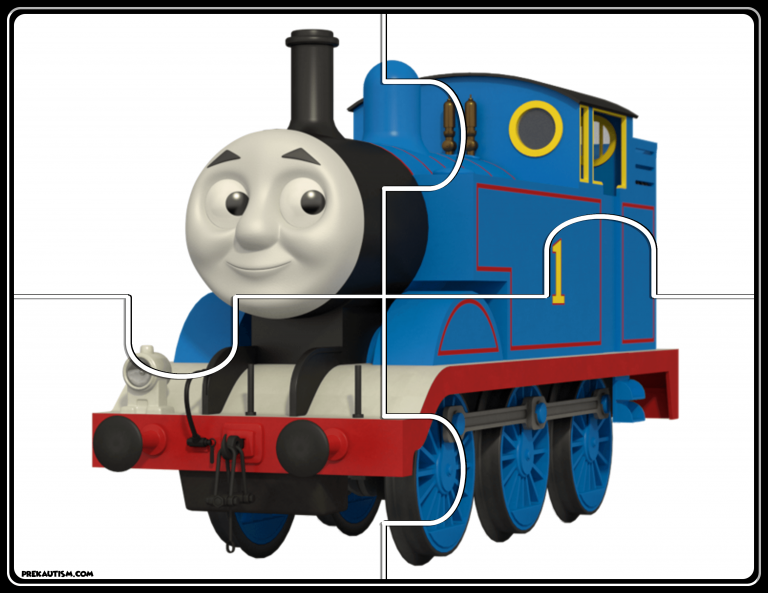 Make a playdoh train and tracks.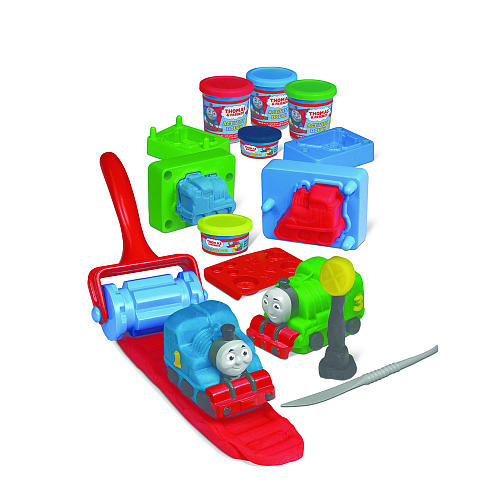 Color a picture of Thomas and his friends. 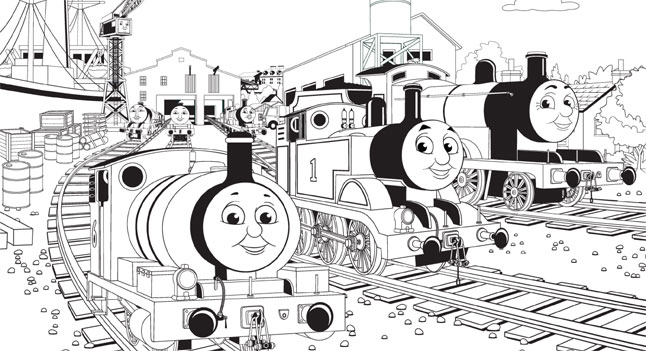 You can also use stickers and crayons to make your own pictures of the Island of Sodor.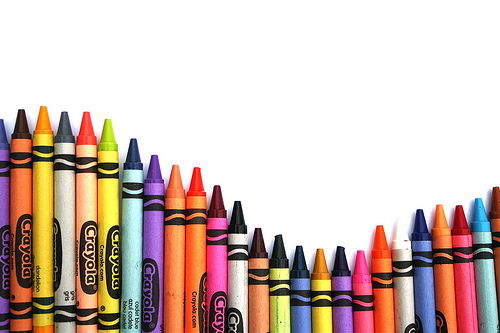 Toss the Coal in the HoleFind a friend. Each person should take 3 pieces of coal. Stand behind the line and take turns tossing your coal into Thomas’s firebox. The person with the most coal in the firebox wins!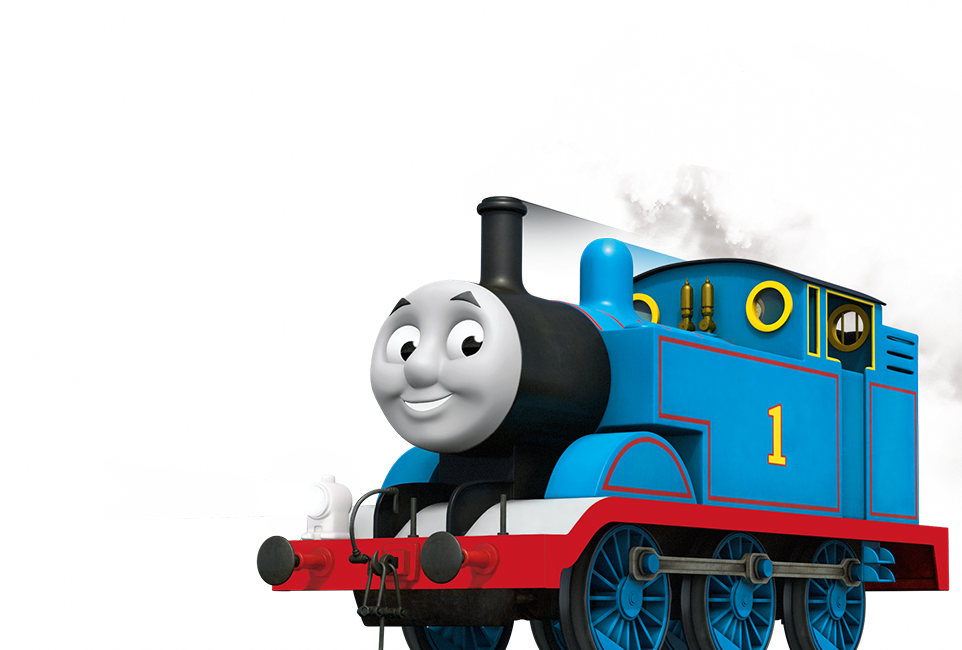 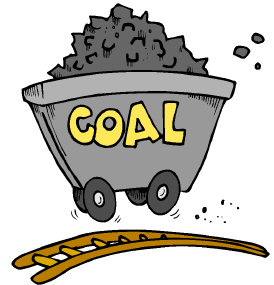 